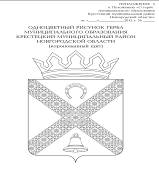 АДМИНИСТРАЦИЯКРЕСТЕЦКОГО МУНИЦИПАЛЬНОГО РАЙОНАНОВГОРОДСКОЙ ОБЛАСТИП О С Т А Н О В Л Е Н И Еот 13.08.2018 № 1098р.п. КрестцыО внесении изменений в муниципальную программу«Развитие культуры Крестецкого района на 2014-2020 годы»Администрация Крестецкого муниципального района ПОСТАНОВЛЯЕТ: 1.Внести изменения в муниципальную программу «Развитие культуры Крестецкого района на 2014-2020 годы», утверждённую постановлением Администрации муниципального района от 20.12.2013 №1203 (далее Программа):1.1.Внести следующие изменения в Программу:1.1.1.Внести следующие изменения в Паспорт Программы:1.1.1.1. Дополнить  задачу 4 «Продвижение имиджа Крестецкого района. Создание единого культурного  и информационного пространства на территории района»  п.1.4.2 в следующей редакции:1.1.1.2.Изложить п.7 в следующей редакции:1.1.2.Изложить Мероприятия Программы «Развитие культуры Крестецкого района на 2014-2020 годы» в прилагаемой редакции;1.1.3.Внести следующие изменения в Паспорт подпрограммы «Сохранение культурного наследия и развития сферы культурно-досуговой деятельности»:1.1.3.1. Дополнить  задачу 4 «Продвижение имиджа Крестецкого района. Создание единого культурного  и информационного пространства на территории района»  п.4.1.2 в следующей редакции:1.1.3.2.Изложить п.4 в следующей редакции:1.1.4. Внести следующие изменения в Паспорт подпрограммы «Обеспечение реализации муниципальной программы «Развитие культуры Крестецкого района на 2014-2020 годы»:1.1.4.1. Изложить п.4 в следующей редакции:	1.1.5.Изложить Мероприятия подпрограммы «Сохранение культурного наследия и развития сферы культурно-досуговой деятельности» Программы в прилагаемой редакции.	1.1.6.Изложить Мероприятия подпрограммы «Обеспечение реализации муниципальной программы «Развитие культуры Крестецкого района на 2014-2020годы»» Программы в прилагаемой редакции.та№ 1098-п2.Опубликовать постановление в бюллетене «Крестецкий вестник» и разместить на официальном сайте Администрации муниципального района в информационно-телекоммуникационной сети «Интернет».Глава администрации			С.А.ЯковлевУтверждены постановлением Администрациимуниципального районаот13.08.2018 №1098Мероприятия муниципальной программы «Развитие культуры Крестецкого района на 2014-2020 годы»_________________________________________________________________________________________________Утверждены постановлением Администрациимуниципального района от 13.08.2018 № 1098Мероприятия подпрограммы«Сохранение культурного наследия и развитие сферы культурно-досуговой деятельности» _______________________________________________________________________________Утверждены постановлением Администрациимуниципального района от 13.08.2018 № 1098Мероприятия подпрограммы «Обеспечение реализации муниципальной программы«Развитие культуры Крестецкого района на 2014-2020годы»______________________________________________________________________________№ п/пЦели, задачи Программы, наименование и единица измерения целевого показателяЗначения целевого показателя по годамЗначения целевого показателя по годамЗначения целевого показателя по годамЗначения целевого показателя по годамЗначения целевого показателя по годамЗначения целевого показателя по годамЗначения целевого показателя по годам№ п/пЦели, задачи Программы, наименование и единица измерения целевого показателя20142015201620172018201920201234567891.4.2Количество знаков туристической навигации на территории района (ед.)----2ГодИсточник финансированияИсточник финансированияИсточник финансированияИсточник финансированияИсточник финансированияГодбюджет муниципального районафедеральный бюджетобластной бюджетвнебюджетные средствавсего201436423,4468,7533,8-37425,9201535107,748,14991,1-40146,9201635847,274,85306,6-41228,6201736321,11073,615979,453374,1201847103,9690,111111,658905,6201939522,15438,544960,6202038703,95438,5     44142,4Итого269029,32355,348799,5-320184,1№ п/пЦели, задачи Программы, наименование и единица измерения целевого показателяЗначения целевого показателя по годамЗначения целевого показателя по годамЗначения целевого показателя по годамЗначения целевого показателя по годамЗначения целевого показателя по годамЗначения целевого показателя по годамЗначения целевого показателя по годам№ п/пЦели, задачи Программы, наименование и единица измерения целевого показателя20142015201620172018201920201234567894.1.2Количество знаков туристической навигации на территории района (ед.)----2ГодИсточник финансированияИсточник финансированияИсточник финансированияИсточник финансированияИсточник финансированияГодбюджет муниципального районафедеральный бюджетобластной бюджетвнебюджетные средствавсего201432146,0468,7521,8-33136,5201530490,248,14980,8-35519,1201631374,374,85306,6-36755,7201731710,31073,615633,4-48417,3201840971,7690,111111,6-52773,4201935096,05438,540534,5202034277,85438,539716,3Итого236066,302355,348431,2-286852,8ГодИсточник финансированияИсточник финансированияИсточник финансированияИсточник финансированияИсточник финансированияГодбюджет муниципального районафедеральный бюджетобластной бюджетвнебюджетные средствавсего20144277,412,0-4289,420154617,510,3-4627,820164472,9-4472,920174610,8346,0-4956,820186132,2-6132,220194426,14426,120204426,14426,1Итого32963,0368,333331,3№п/пНаименование мероприятияИсполнитель мероприятияСроки реализацииЦелевой показатель (номер целевого показателя из паспорта подпрограммы)Источник финансированияОбъем финансирования по годам (тыс.руб.)Объем финансирования по годам (тыс.руб.)Объем финансирования по годам (тыс.руб.)Объем финансирования по годам (тыс.руб.)Объем финансирования по годам (тыс.руб.)Объем финансирования по годам (тыс.руб.)Объем финансирования по годам (тыс.руб.)№п/пНаименование мероприятияИсполнитель мероприятияСроки реализацииЦелевой показатель (номер целевого показателя из паспорта подпрограммы)Источник финансирования20142015201620172018201920201234567891011121.Задача 1Укрепление и модернизация материально-технической базы учреждений культуры и образования в сфере культуры. Повышение уровня комплексной безопасности учреждений культуры и дополнительного образования в сфере культурыЗадача 1Укрепление и модернизация материально-технической базы учреждений культуры и образования в сфере культуры. Повышение уровня комплексной безопасности учреждений культуры и дополнительного образования в сфере культурыЗадача 1Укрепление и модернизация материально-технической базы учреждений культуры и образования в сфере культуры. Повышение уровня комплексной безопасности учреждений культуры и дополнительного образования в сфере культурыЗадача 1Укрепление и модернизация материально-технической базы учреждений культуры и образования в сфере культуры. Повышение уровня комплексной безопасности учреждений культуры и дополнительного образования в сфере культурыЗадача 1Укрепление и модернизация материально-технической базы учреждений культуры и образования в сфере культуры. Повышение уровня комплексной безопасности учреждений культуры и дополнительного образования в сфере культуры1.1.Реализация подпрограммы «Сохранение культурного наследия и развитие сферы культурно-досуговой деятельности»МБУК «Крестецкая МКДС»; МБУК «Крестецкая МБ»;МБУК «Крестецкий РКМ»;МБУ ДО «Крестецкая ДШИ»2014-2020годы1.1.1.федеральный бюджетобластной бюджет бюджет муници-пального района (далее бюджет района)468,7521,8442,248,1788,6293,924,8715,2266,31073,6703,31866,25513,0217,1534,4--52,6--52,62Задача 2Обеспечение прав граждан на равный доступ к культурным ценностям и участию в культурной жизни, создание условий для развития и реализации творческого потенциала каждой личностиЗадача 2Обеспечение прав граждан на равный доступ к культурным ценностям и участию в культурной жизни, создание условий для развития и реализации творческого потенциала каждой личностиЗадача 2Обеспечение прав граждан на равный доступ к культурным ценностям и участию в культурной жизни, создание условий для развития и реализации творческого потенциала каждой личностиЗадача 2Обеспечение прав граждан на равный доступ к культурным ценностям и участию в культурной жизни, создание условий для развития и реализации творческого потенциала каждой личностиЗадача 2Обеспечение прав граждан на равный доступ к культурным ценностям и участию в культурной жизни, создание условий для развития и реализации творческого потенциала каждой личности2.1.Реализация подпрограммы «Сохранение культурного наследия и развитие сферы культурно-досуговой деятельности»МБУК «Крестецкая МКДС»;МБУК РЦНТ;МБУК «Крестецкая МБ»;МБУК «Крестецкий РКМ»;комитет по социальным вопросам;Совет ветеранов; Администрации сельских поселений.2014-20годы1.2.11.2.21.2.31.2.41.2.51.2.6бюджет муниципального района134,898,098,083,014,698,098,03Задача 3Развитие  художественного образования в сфере культуры, сохранение кадрового потенциала сферы культуры, повышение престижности и привлекательности профессии работника культурыЗадача 3Развитие  художественного образования в сфере культуры, сохранение кадрового потенциала сферы культуры, повышение престижности и привлекательности профессии работника культурыЗадача 3Развитие  художественного образования в сфере культуры, сохранение кадрового потенциала сферы культуры, повышение престижности и привлекательности профессии работника культурыЗадача 3Развитие  художественного образования в сфере культуры, сохранение кадрового потенциала сферы культуры, повышение престижности и привлекательности профессии работника культурыЗадача 3Развитие  художественного образования в сфере культуры, сохранение кадрового потенциала сферы культуры, повышение престижности и привлекательности профессии работника культуры3.1Реализация подпрограммы «Сохранение культурного наследия и развитие сферы культурно-досуговой деятельности»МБУК «Крестецкая МКДС»;МБУК РЦНТ;МБУК «Крестецкая МБ»;МБУК «Крестецкий РКМ»;МБУ ДО «Крестецкая ДШИ»2014-2020годы1.3.1.1.3.21.3.31.3.41.3.51.3.6федеральный бюджетобластной бюджетбюджетрайона-35,319,3-41,622,850,0-12,4 -50,527,4--5,4--12,4--12,44Задача 4Продвижение имиджа Крестецкого района. Создание единого культурного  и информационного пространства на территории районаЗадача 4Продвижение имиджа Крестецкого района. Создание единого культурного  и информационного пространства на территории районаЗадача 4Продвижение имиджа Крестецкого района. Создание единого культурного  и информационного пространства на территории районаЗадача 4Продвижение имиджа Крестецкого района. Создание единого культурного  и информационного пространства на территории районаЗадача 4Продвижение имиджа Крестецкого района. Создание единого культурного  и информационного пространства на территории районаЗадача 4Продвижение имиджа Крестецкого района. Создание единого культурного  и информационного пространства на территории районаЗадача 4Продвижение имиджа Крестецкого района. Создание единого культурного  и информационного пространства на территории районаЗадача 4Продвижение имиджа Крестецкого района. Создание единого культурного  и информационного пространства на территории районаЗадача 4Продвижение имиджа Крестецкого района. Создание единого культурного  и информационного пространства на территории районаЗадача 4Продвижение имиджа Крестецкого района. Создание единого культурного  и информационного пространства на территории районаЗадача 4Продвижение имиджа Крестецкого района. Создание единого культурного  и информационного пространства на территории районаЗадача 4Продвижение имиджа Крестецкого района. Создание единого культурного  и информационного пространства на территории района4.1.Реализация подпрограммы «Сохранение культурного наследия и развитие сферы культурно-досуговой деятельности»МБУК «Крестецкая МКДС»;МБУК РЦНТ;МБУК «Крестецкая МБ»;МБУК «Крестецкий РКМ»;МБУ ДО «Крестецкая ДШИ»2014-2020годы1.4.1бюджетрайона7,07,07,07,050,07,07,05.Задача 5Оказание муниципальных услуг (выполнение работ) в области культуры и образования  в сфере культуры и обеспечение деятельности муниципальных учреждений культуры  и образования в сфере культурыЗадача 5Оказание муниципальных услуг (выполнение работ) в области культуры и образования  в сфере культуры и обеспечение деятельности муниципальных учреждений культуры  и образования в сфере культурыЗадача 5Оказание муниципальных услуг (выполнение работ) в области культуры и образования  в сфере культуры и обеспечение деятельности муниципальных учреждений культуры  и образования в сфере культурыЗадача 5Оказание муниципальных услуг (выполнение работ) в области культуры и образования  в сфере культуры и обеспечение деятельности муниципальных учреждений культуры  и образования в сфере культурыЗадача 5Оказание муниципальных услуг (выполнение работ) в области культуры и образования  в сфере культуры и обеспечение деятельности муниципальных учреждений культуры  и образования в сфере культурыЗадача 5Оказание муниципальных услуг (выполнение работ) в области культуры и образования  в сфере культуры и обеспечение деятельности муниципальных учреждений культуры  и образования в сфере культурыЗадача 5Оказание муниципальных услуг (выполнение работ) в области культуры и образования  в сфере культуры и обеспечение деятельности муниципальных учреждений культуры  и образования в сфере культурыЗадача 5Оказание муниципальных услуг (выполнение работ) в области культуры и образования  в сфере культуры и обеспечение деятельности муниципальных учреждений культуры  и образования в сфере культурыЗадача 5Оказание муниципальных услуг (выполнение работ) в области культуры и образования  в сфере культуры и обеспечение деятельности муниципальных учреждений культуры  и образования в сфере культурыЗадача 5Оказание муниципальных услуг (выполнение работ) в области культуры и образования  в сфере культуры и обеспечение деятельности муниципальных учреждений культуры  и образования в сфере культурыЗадача 5Оказание муниципальных услуг (выполнение работ) в области культуры и образования  в сфере культуры и обеспечение деятельности муниципальных учреждений культуры  и образования в сфере культурыЗадача 5Оказание муниципальных услуг (выполнение работ) в области культуры и образования  в сфере культуры и обеспечение деятельности муниципальных учреждений культуры  и образования в сфере культуры5.1.Реализация подпрограммы «Сохранение культурного наследия и развитие сферы культурно-досуговой деятельности»МБУК «Крестецкая МКДС»;МБУК РЦНТ;МБУК «Крестецкая МБ»;МБУК «Крестецкий РКМ»;МБУ ДО «Крестецкая ДШИ»2014-2020годы1.5.1бюджетрайона областной бюджет31507,434219,135582,044606,346438,940364,539546,36Задача 6Обеспечение реализации муниципальной программы Крестецкого муниципального района «Развитие культуры Крестецкого района на 2014-2018 годы»Задача 6Обеспечение реализации муниципальной программы Крестецкого муниципального района «Развитие культуры Крестецкого района на 2014-2018 годы»Задача 6Обеспечение реализации муниципальной программы Крестецкого муниципального района «Развитие культуры Крестецкого района на 2014-2018 годы»Задача 6Обеспечение реализации муниципальной программы Крестецкого муниципального района «Развитие культуры Крестецкого района на 2014-2018 годы»Задача 6Обеспечение реализации муниципальной программы Крестецкого муниципального района «Развитие культуры Крестецкого района на 2014-2018 годы»Задача 6Обеспечение реализации муниципальной программы Крестецкого муниципального района «Развитие культуры Крестецкого района на 2014-2018 годы»Задача 6Обеспечение реализации муниципальной программы Крестецкого муниципального района «Развитие культуры Крестецкого района на 2014-2018 годы»Задача 6Обеспечение реализации муниципальной программы Крестецкого муниципального района «Развитие культуры Крестецкого района на 2014-2018 годы»Задача 6Обеспечение реализации муниципальной программы Крестецкого муниципального района «Развитие культуры Крестецкого района на 2014-2018 годы»Задача 6Обеспечение реализации муниципальной программы Крестецкого муниципального района «Развитие культуры Крестецкого района на 2014-2018 годы»Задача 6Обеспечение реализации муниципальной программы Крестецкого муниципального района «Развитие культуры Крестецкого района на 2014-2018 годы»Задача 6Обеспечение реализации муниципальной программы Крестецкого муниципального района «Развитие культуры Крестецкого района на 2014-2018 годы»6.1Реализация подпрограммы «Обеспечение реализации муниципальной программы «Развитие культуры Крестецкого района на  2014-2019 годы»Комитет;МКУ «Центр»2014-2019 годы1.6.11.6.2бюджет муниципального района4289,44627,84472,94956,86132,24426,14426,1ВСЕГОИТОГО37425,940146,941228,653374,158905,644960,644142,4№п/пНаименование мероприятияИсполнитель мероприятияСроки реализацииЦелевой показатель (номер целевого показателя из паспорта подпрограммы)Источник финансированияОбъем финансирования по годам (тыс.руб.)Объем финансирования по годам (тыс.руб.)Объем финансирования по годам (тыс.руб.)Объем финансирования по годам (тыс.руб.)Объем финансирования по годам (тыс.руб.)Объем финансирования по годам (тыс.руб.)Объем финансирования по годам (тыс.руб.)№п/пНаименование мероприятияИсполнитель мероприятияСроки реализацииЦелевой показатель (номер целевого показателя из паспорта подпрограммы)Источник финансирования2014201520162017201820192020123456789101112131Задача 1Укрепление и модернизация материально-технической базы учреждений культуры и образования в сфере культуры. Повышение уровня комплексной безопасности учреждений культуры и дополнительного образования в сфере культурыЗадача 1Укрепление и модернизация материально-технической базы учреждений культуры и образования в сфере культуры. Повышение уровня комплексной безопасности учреждений культуры и дополнительного образования в сфере культурыЗадача 1Укрепление и модернизация материально-технической базы учреждений культуры и образования в сфере культуры. Повышение уровня комплексной безопасности учреждений культуры и дополнительного образования в сфере культурыЗадача 1Укрепление и модернизация материально-технической базы учреждений культуры и образования в сфере культуры. Повышение уровня комплексной безопасности учреждений культуры и дополнительного образования в сфере культурыЗадача 1Укрепление и модернизация материально-технической базы учреждений культуры и образования в сфере культуры. Повышение уровня комплексной безопасности учреждений культуры и дополнительного образования в сфере культуры1432,71130,61006,33643,16264,552,652,61.1Субсидии на проведение ремонтов и ремонтно-реставрационных работ зданий муниципальных учреждений, в рамках государственной программы Новгородской области «Развитие культуры и туризма в Новгородской области (2014-2020 годы)»МБУК «Крестецкая МКДС» (далее «Крестецкая МКДС)20141.1.областной бюджет456,3------1.2Софинансирование расходов на проведение ремонтов и ремонтно-реставрационных работ зданий муниципальных учреждений, в рамках государственной программы Новгородской области «Развитие культуры и туризма в Новгородской области (2014-2020 годы)»«Крестецкая МКДС20141.1.бюджет муниципального района (далее бюджет района)205,0------1.3Проведение ремонтов зданий муниципальных учреждений культуры и образования в сфере культуры«Крестецкая МКДС2015-2020 годы1.1.бюджетрайона-176,3-1522,15290,9--1.4Софинансирование расходов (субсидии) на проведение ремонтов зданий муниципальных учреждений, в рамках государственной программы Новгородской области «Развитие культуры и туризма в Новгородской области (2014-2020 годы)»«КрестецкаяМКДС2015-2020годы1.1.областной бюджет-705,0-----1.5Погашение просроченной задолженности по расчетам с подрядчиками за выполненные в 2015 году работы по проведению ремонтов зданий муниципальных учреждений культуры и образования в сфере культуры«КрестецкаяМКДС20161.1.областной бюджетбюджет района--640,2213,7----1.6Укрепление и модернизация материально-технической базы и комплексное развитие учреждений культуры и учреждений образования в сфере культурыМБОУ ДОД «Крестецкая ДШИ», (далее Крестецкая ДШИ»), «Крестецкая МКДС», МБУК «Крестецкая МБ»2014-2020 годы1.1федеральный бюджет, бюджетрайона397,430,06,780,024,820,9--18,6-15,0-15,01.7Приобретение специального оборудования (кинотеатр «Русь»)«Крестецкая МКДС»20141.1бюджет района-------1.8Мероприятия по подключению общедоступных библиотек к информационно-телекоммуникационной сети Интернет и развитие системы библиотечного дела с учетом расширения информационных технологий и оцифровкиМБУК «Крестецкая МБ»2017-2018 годы1.1федеральный бюджет, областной бюджет, бюджет муниципального района71,341,4-53,9100,010,07,59,50,9--1.9Субсидии на укрепление материально-технической базы муниципальных учреждений, в рамках государственной программы Новгородской области «Развитие культуры и туризма в Новгородской области (2014-2020 годы)»«Крестецкая МКДС»20141.1областной бюджет65,5------1.10Софинансирование расходов на укрепление материально-технической базы муниципальных учреждений, в рамках государственной программы Новгородской области «Развитие культуры и туризма в Новгородской области (2014-2020 годы)»«Крестецкая МКДС»20141.1бюджет района19,6------1.11Софинансирование расходов (субсидии) на укрепление материально-технической базы муниципальных учреждений, в рамках государственной программы Новгородской области «Развитие культуры и туризма в Новгородской области (2014-2020 годы)»«Крестецкая МКДС»2015-2020 годы1.1областной бюджет-83,675,0----1.12Развитие учреждений культуры, связанное с обновлением материально-технической базы, приобретением специального оборудование для сельских учреждений культуры «Крестецкая МКДС»2015-2020 годы1.1бюджет района-------1.13Обеспечение развития  и укрепления материально-технической базы муниципальных домов культуры муниципального района«Крестецкая МКДС»2017-2020 годы1.1бюджет района---100,0---1.14Повышение уровня комплексной безопасности учреждений культуры и дополнительного образования в сфере культуры и искусства«Крестецкая МКДС»; МБУК «Крестецкая МБ»;МБУК «Крестецкий РКМ»;«Крестецкая ДШИ»2014-2020 годы1.1.бюджет района37,637,631,737,6-37,637,61.15Мероприятия по обеспечению доступности объектов культуры для инвалидовМБУК «Крестецкая МКДС»;МБУК «Крестецкая МБ»;МБУК «Районный центр народного творчества»;«Крестецкая ДШИ»2017-2020 годы1.1бюджет муниципального района---100,0---1.16Субсидия на обеспечение развития и укрепления материально-технической базы муниципальных домов культуры в рамках государственной программы Новгородской области «Развитие культуры и туризма в Новгородской области  на 2014-2020 годы»МБУК «Крестецкая МКДС»2017-2018 годы1.1федеральный бюджет, областной бюджет,бюджет муниципального района------915,6537,8678,8202,846,4-----1.17Софинансирование расходов на обеспечение развития и укрепления материально-технической базы муниципальных домов культуры в рамках государственной программы Новгородской области «Развитие культуры и туризма в Новгородской области  на 2014-2020 годы»МБУК «Крестецкая МКДС»2017 год1.1бюджет муниципального района---76,5--1.18Комплектование книжных фондов муниципальных общедоступных библиотек МБУК «Крестецкая МБ»2017-2018 годы1.1федеральный бюджет, областной бюджет,бюджет муниципального района---------4,111,95,03,84,8-0,5------1.19Государственная поддержка муниципальных учреждений культуры, находящихся на территории сельских поселений (поддержка лучших сельских учреждений культуры)МБУК «Крестецкая МКДС»2017 год1.1федеральный бюджет---100,0---1.20Субсидия на укрепление материально-технической базы муниципальных учреждений (за исключением муниципальных домов культуры) в рамках государственной программы Новгородской области «Развитие культуры и туризма в Новгородской области  на 2014-2020 годы»МБУК «Крестецкая МБ»;МБУ ДО «Крестецкая ДШИ»2017 год1.1 областной бюджет---53,6---1,21Софинансирование субсидии на укрепление материально-технической базы муниципальных учреждений (за исключением муниципальных домов культуры) в рамках государственной программы Новгородской области «Развитие культуры и туризма в Новгородской области  на 2014-2020 годы»МБУК «Крестецкая МБ»;МБУ ДО «Крестецкая ДШИ»2017 год1.1бюджет муниципального района---15,0---2.Задача 2 Обеспечение прав граждан на равный доступ к культурным ценностям и участию в культурной жизни, создание условий для развития и реализации творческого потенциала каждой личностиЗадача 2 Обеспечение прав граждан на равный доступ к культурным ценностям и участию в культурной жизни, создание условий для развития и реализации творческого потенциала каждой личностиЗадача 2 Обеспечение прав граждан на равный доступ к культурным ценностям и участию в культурной жизни, создание условий для развития и реализации творческого потенциала каждой личностиЗадача 2 Обеспечение прав граждан на равный доступ к культурным ценностям и участию в культурной жизни, создание условий для развития и реализации творческого потенциала каждой личностиЗадача 2 Обеспечение прав граждан на равный доступ к культурным ценностям и участию в культурной жизни, создание условий для развития и реализации творческого потенциала каждой личности134,898,098,083,014,698,098,02.1Организация и проведение мероприятий: конкурсов, фестивалей и смотров самодеятельного художественного творчества, тематических мероприятий, в том числе для малообеспеченных слоёв населения, кинофестивалей, литературных чтений, государственных и районных праздников«Крестецкая МКДС»;МБУК РЦНТ;МБУК «Крестецкая МБ»;МБУК «Крестецкий РКМ»;комитет по социальным вопросам;Совет ветеранов;Администрации сельских поселений.2014-2020 годы2.12.22.42.6бюджет района100,167,067,067,014,667,067,02.2Обеспечение условий для доступа граждан к культурным и информационным ресурсам музейных и библиотечных фондовМБУК «Крестецкая МБ»;МБУК «Крестецкий РКМ»2014-2020годы2.32.42.5бюджет района33,730,030,015,0-30,030,02.3Организация работы на базе МБУК «Крестецкая межпоселенческая библиотека» центра муниципальной и правовой информации.МБУК «Крестецкая МБ»2014-2020 годы2.42.5бюджет района1,01,01,01,0-1,01,03.Задача 3Развитие художественного образования в сфере культуры, сохранение кадрового потенциала сферы культуры, повышение престижности и привлекательности профессии работника культурыЗадача 3Развитие художественного образования в сфере культуры, сохранение кадрового потенциала сферы культуры, повышение престижности и привлекательности профессии работника культурыЗадача 3Развитие художественного образования в сфере культуры, сохранение кадрового потенциала сферы культуры, повышение престижности и привлекательности профессии работника культурыЗадача 3Развитие художественного образования в сфере культуры, сохранение кадрового потенциала сферы культуры, повышение престижности и привлекательности профессии работника культурыЗадача 3Развитие художественного образования в сфере культуры, сохранение кадрового потенциала сферы культуры, повышение престижности и привлекательности профессии работника культуры54,664,462,477,95,412,412,43.1Организация и проведение мероприятий, направленных на поддержку молодых дарований, участие в мероприятиях разных уровней«Крестецкая МКДС»;МБУК РЦНТ;«Крестецкая ДШИ»2014-2020 годы3.13.53.6бюджет района5,05,05,05,0-5,05,03.2Поддержка талантливых детей–учащихся МБОУ ДОД «Крестецкая ДШИ» и участников творческих коллективов учреждений культуры «Крестецкая МКДС»;МБУК РЦНТ;«Крестецкая ДШИ»2014-2020 годы3.6бюджет района5,36,95,45,45,45,45,43.3Обучение работников муниципальных учреждений культуры по образовательным программам высшего образования и дополнительным профессиональным программам «Крестецкая МКДС»;МБУК РЦНТ;«Крестецкая ДШИ»2014-2020 годы3.23.33.4бюджет района-10,4-2,4---3.4Обеспечение участия руководителей и специалистов учреждений культуры и образования в сфере культуры в курсах повышения квалификации и областных семинарах«Крестецкая МКДС»;МБУК РЦНТ;МБУК «Крестецкая МБ»;МБУК «Крестецкий РКМ»;«Крестецкая ДШИ»2014-2020 годы3.23.33.4бюджет района-0,52,02,0-2,02,03.5Субсидии на профессиональную подготовку по программам высшего профессионального образования и повышение квалификации специалистов муниципальных учреждений, в рамках государственной программы Новгородской области «Развитие культуры и туризма в Новгородской области (2014-2020 годы)»«Крестецкая МКДС»;МБУК РЦНТ;МБУК «Крестецкая МБ»;МБУК «Крестецкий РКМ»;«Крестецкая ДШИ»20143.23.33.4областной бюджет35,5------3.6Софинансирование расходов на профессиональную подготовку по программам высшего профессио-нального образования и повышение квалификации специалистов муниципальных учреждений, в рамках государственной программы Новгородской области «Развитие культуры и туризма в Новгородской области (2014-2020 годы)»«Крестецкая МКДС»;МБУК РЦНТ;МБУК «Крестецкая МБ»;МБУК «Крестецкий РКМ»;«Крестецкая ДШИ»20143.23.33.4бюджет района8,8------3.7Софинансирование расходов (субсидии) на обучение работников муниципальных учреждений культуры по образовательным программам высшего образования и дополнительным профессиональным программам, в рамках государственной программы Новгородской области «Развитие культуры и туризма в Новгородской области (2014-2020 годы)»«Крестецкая МКДС»;МБУК РЦНТ;МБУК «Крестецкая МБ»;МБУК «Крестецкий РКМ»;«Крестецкая ДШИ»2014-2020годы3.23.33.4областной бюджет-41,6-----3.8Выплата денежного поощрения лучшим муниципальным учреждениям культуры,  находящихся на территориях сельских поселений, их работникам (межбюджетные трансферты)«Крестецкая МКДС»20163.2.федеральный бюджет--50,0----3.9Субсидия на обучение работников муниципальных учреждений по образовательным программам высшего образования и дополнительным профессиональным программамв рамках государственной программы Новгородской области «Развитие культуры и туризма в Новгородской области  на 2014-2020 годы»МБУК «Крестецкая МКДС»;МБУК РЦНТ;МБУК «Крестецкая МБ»;МБУ ДО «Крестецкая ДШИ»2017 год3.4областной бюджет50,53.10Софинансирование субсидии на обучение работников муниципальных учреждений по образовательным программам высшего образования и дополнительным профессиональным программам в рамках государственной программы Новгородской области «Развитие культуры и туризма в Новгородской области  на 2014-2020 годы»МБУК «Крестецкая МКДС»;МБУК РЦНТ;МБУК «Крестецкая МБ»;МБУ ДО «Крестецкая ДШИ»2017 год3.4бюджет муниципального района12,64Задача 4Продвижение имиджа Крестецкого района. Создание единого культурного и информационногопространства на территории районаЗадача 4Продвижение имиджа Крестецкого района. Создание единого культурного и информационногопространства на территории районаЗадача 4Продвижение имиджа Крестецкого района. Создание единого культурного и информационногопространства на территории районаЗадача 4Продвижение имиджа Крестецкого района. Создание единого культурного и информационногопространства на территории районаЗадача 4Продвижение имиджа Крестецкого района. Создание единого культурного и информационногопространства на территории района7,07,07,07,050,07,07,04.1Разработка проектов и организация экскурсионно-туристических маршрутов с целью продвижения территории района«Крестецкая МКДС»;МБУК РЦНТ;МБУК «Крестецкая МБ»;МБУК «Крестецкий РКМ»;«Крестецкая ДШИ»2014-2020 годы4.1бюджет муниципального района района7,07,07,07,0-7,07,04.2Установка знаков туристической навигации на территории района«Крестецкая МКДС»;20184.2бюджет муниципального района района----50,0--5Задача 5Оказание муниципальных услуг (выполнение работ) в области культуры и образования в сфере культуры и обеспечение деятельности муниципальных учреждений культуры и образования в сфере культурыЗадача 5Оказание муниципальных услуг (выполнение работ) в области культуры и образования в сфере культуры и обеспечение деятельности муниципальных учреждений культуры и образования в сфере культурыЗадача 5Оказание муниципальных услуг (выполнение работ) в области культуры и образования в сфере культуры и обеспечение деятельности муниципальных учреждений культуры и образования в сфере культурыЗадача 5Оказание муниципальных услуг (выполнение работ) в области культуры и образования в сфере культуры и обеспечение деятельности муниципальных учреждений культуры и образования в сфере культурыЗадача 5Оказание муниципальных услуг (выполнение работ) в области культуры и образования в сфере культуры и обеспечение деятельности муниципальных учреждений культуры и образования в сфере культуры31507,434219,135582,044606,446438,940364,539546,3Оказание муниципальных услуг (выполнение работ) в области культуры и образования в сфере культуры. Обеспечение деятельности муниципальных учреждений«Крестецкая МКДС»;МБУК РЦНТ;МБУК «Крестецкая МБ»;МБУК «Крестецкий РКМ»;«Крестецкая ДШИ» 2014-2020 годы5.1бюджетрайона, областной бюджет31507,434219,135582,044606,446438,940364,539546,3ВСЕГО33136,535519,136755,748417,352773,440534,539716,3№п/пНаименование мероприятияИсполнитель мероприятияСроки реализацииЦелевой показатель (номер целевого показателя из паспорта подпрограммы)Источник финансированияОбъем финансирования по годам (тыс.руб.)Объем финансирования по годам (тыс.руб.)Объем финансирования по годам (тыс.руб.)Объем финансирования по годам (тыс.руб.)Объем финансирования по годам (тыс.руб.)Объем финансирования по годам (тыс.руб.)№п/пНаименование мероприятияИсполнитель мероприятияСроки реализацииЦелевой показатель (номер целевого показателя из паспорта подпрограммы)Источник финансирования2014201520162017201820192020123456789101112131Задача 1Обеспечение реализации муниципальной программы Крестецкого муниципального района «Развитие культуры  Крестецкого района на  2014-2020 годы»Задача 1Обеспечение реализации муниципальной программы Крестецкого муниципального района «Развитие культуры  Крестецкого района на  2014-2020 годы»Задача 1Обеспечение реализации муниципальной программы Крестецкого муниципального района «Развитие культуры  Крестецкого района на  2014-2020 годы»Задача 1Обеспечение реализации муниципальной программы Крестецкого муниципального района «Развитие культуры  Крестецкого района на  2014-2020 годы»Задача 1Обеспечение реализации муниципальной программы Крестецкого муниципального района «Развитие культуры  Крестецкого района на  2014-2020 годы»Задача 1Обеспечение реализации муниципальной программы Крестецкого муниципального района «Развитие культуры  Крестецкого района на  2014-2020 годы»Задача 1Обеспечение реализации муниципальной программы Крестецкого муниципального района «Развитие культуры  Крестецкого района на  2014-2020 годы»Задача 1Обеспечение реализации муниципальной программы Крестецкого муниципального района «Развитие культуры  Крестецкого района на  2014-2020 годы»Задача 1Обеспечение реализации муниципальной программы Крестецкого муниципального района «Развитие культуры  Крестецкого района на  2014-2020 годы»Задача 1Обеспечение реализации муниципальной программы Крестецкого муниципального района «Развитие культуры  Крестецкого района на  2014-2020 годы»Задача 1Обеспечение реализации муниципальной программы Крестецкого муниципального района «Развитие культуры  Крестецкого района на  2014-2020 годы»Задача 1Обеспечение реализации муниципальной программы Крестецкого муниципального района «Развитие культуры  Крестецкого района на  2014-2020 годы»1.1Реализация полномочий в сфере культурыКомитет2014-2020 годы1.1, 1.2бюджет муниципального района4289,44627,84472,94956,86132,24426,14426,11.2Совершенствование нормативной правовой базы в сфере культуры в целях эффективного исполнения полномочийКомитет; МКУ «Центр»2014-2020годы1.11.2бюджет муниципального района------1.3Организация и проведение мониторинга уровня удовлетворенности населения района качеством оказываемых муниципальных услуг в сфере культурыКомитет; МКУ «Центр»2014-2020 годы1.11.2бюджет муниципального района------ВСЕГО4289,44627,84472,94956,86132,24426,14426,1